ZRÓB SOBIE WAKACJECentrum Kultury ZAMEK w Poznaniu
1.07.—31.08.2014
Wakacje bywają rożne. Deszczowe albo słoneczne, wymarzone lub wymuszone, niezapomniane oraz
takie, o których nie chce się pamiętać. Rożne też bywają pomysły na ich spędzenie, ale jedno pozostaje niezmienne: wakacje to czas, na który większość z nas czeka z utęsknieniem. Co zrobić więc, kiedy nasze wakacyjne plany muszą pozostać przede wszystkim w sferze marzeń? Z myślą zarówno o tych, którzy spędzają wakacje w domu lub w pracy, jak i o turystach, postanowiliśmy stworzyć tego lata niezwykłe miejsce. W historycznych murach zamku wywołamy wakacyjnego ducha zabawy, niespodzianki, przygody, egzotyki i podroży, by przez dwa miesiące pozwolić wszystkim cieszyć się atmosferą wakacyjnej swobody. Majestatyczne zamkowe wnętrza za sprawą niekonwencjonalnych działań artystów zmienią swoje oblicze i – niczym najlepsze wakacyjne letnisko – dostarczą niezapomnianych wrażeń.Noc z książką na zamkowym strychu lub wyprawa z przewodnikiem labiryntem niedostępnych
korytarzy pobudzą wyobraźnię nie tylko poszukiwaczy sensacyjnych przygód. Magiczny
wehikuł czasu – kino, zabierze wszystkich spragnionych podroży na ekstremalną wyprawę dookoła świata, a muzyka, kabaret i teatr przyniosą upragnioną chwilę wakacyjnego relaksu. Program
wydarzeń dla dzieci to niepowtarzalna okazja dla najmłodszych do kreatywnego i twórczego spędzenia czasu. Nie sposób napisać o wszystkim w kilku słowach, tak jak nie sposób w kilku słowach napisać pozdrowienia z wakacji.Bez względu więc na wakacyjne plany (lub ich brak), bez względu na pogodę (lub jej brak), bez względu na urlop (lub jego brak), bez względu na wszystko – przyjdź do Centrum Kultury ZAMEK 
i „ZRÓB SOBIE WAKACJE”!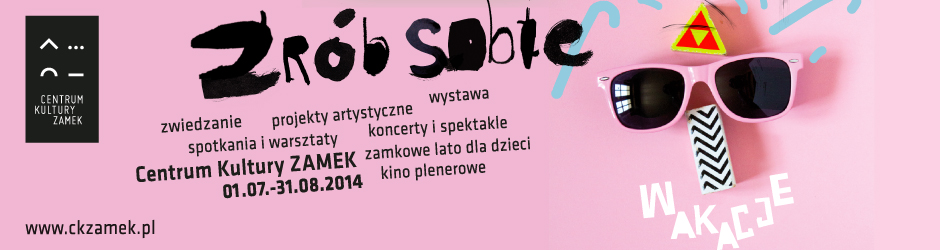 ZAMKOWE LATO DLA DZIECI_________________________________Wakacje to czas, na który z utęsknieniem czekają wszystkie dzieci. Tego lata – obok słońca i dobrej
zabawy – czeka na was… ogromny zamek, który zmieni się w prawdziwie królestwo wyobraźni!
We wtorki na Dziedzińcu Zamkowym panować będą teatry plenerowe (cykl „Muzyka i teatr
w plenerze”). W środy i soboty zapraszamy na warsztaty i działania artystyczne rozwijające
wrażliwość i kreatywność. Czwartkowe spotkania pt. „Teatr na dotyk” odsłonią kulisy magicznego
świata teatru. We wtorki, środy, czwartki i soboty na najmłodszych czeka „Wakacyjna strefa
zabawy”. A niedzielne „Poranki filmowe” w Nowym Kinie Pałacowym to królewska uczta dla dużych
i małych. Nie zapomnijcie też o zwiedzeniu zamku z przewodnikiem. Bez względu na pogodę nie warto więc siedzieć w domu – przyjdź do Centrum Kultury ZAMEK i „ZRÓB SOBIE WAKACJE”!zapisy / bilety: kasa CK ZAMEK
informacje: Dział Edukacji Artystycznej
r.dorna@ckzamek.pl / tel. 61 64 65 317MUZYKA I TEATR W PLENERZESpektakle i koncert plenerowy przeznaczone dla dzieci od 6 lat.› g. 11 Dziedziniec Zamkowy(Sala Wielka w przypadku niepogody)bilety: 7 zł (dziecko), 10 zł (dorosły), dzieci do lat 3 gratis;bilet dla posiadaczy Karty Rodziny Dużej(w ramach projekty Poznań PRO Rodzina)dla rodziny: 20 zł15.07. spektakl „MIŚ USZATEK” Teatru Duart z WarszawyTytułowy bohater bajki Czesława Janczarskiego i Zbigniewa Rychlickiego pojawia się w dziecięcym pokoiku jako nowy, bezimienny lokator. Zabawki: Lalka Rozia, Prosiaczek oraz Zajączek wpadają nagenialny pomysł by nazwać niedźwiadka – Misiem Uszatkiem – ze względu na jego oklapnięte uszko.22.07. koncert zespołu „JERZ IGOR”premiera albumu muzycznego pt. „Mała Płyta”Jerz Igor to tajemnicza dwuosobowa postać śpiewająca i grająca na wielu instrumentach. Wspólnyprojekt Igora Nikiforowa (perkusisty i managera artystycznego) i Jerzego Rogiewicza (kompozytora,perkusisty i pianisty). W 2013 roku wydali MAŁĄ PŁYTĘ z wyjątkową piosenkami... nie tylko dla dzieci.Zapraszamy na koncert ...29.07. spektakl „SZEWCZYK DRATEWKA” Stowarzyszenia Ogrody Teatru z KatowicDziać się zaczną rożne dziwy i przybędzie szewc prawdziwy...Zobaczycie starzy, młodzi — czemu szewcbez butów chodzi. :)12.08. spektakl „CO W STRACHU PISZCZY” Teatru Lalki i Aktora z WałbrzychaIleż to razy, jako dzieci wyobrażaliśmy sobie w ciemności potwora wychodzącego spod łóżka w naszym pokoju? Wyobraźnia dziecięca jest nieposkromiona, dlatego świat widziany oczami dziecka jest tak kolorowy i ciekawy … ale i czasem straszny.19.08. 
› g. 11 Sala Wielkaspektakl „MIKROKOSMOS. KOMPOZYCJE” Białostockiego Teatru LalekSpektakl inspirowany filmem „Mikrokosmos” prezentuje jeden dzień z życia owadów. To poetyckaopowieść o małym wielkim świecie, gdzie każde stworzenie zmaga się ze swoimi problemami.WARSZTATYDzieci w wieku 6-12 lat zapraszamy na cykl warsztatów artystycznych w tym: fotograficzne,plastyczne, techniczne, dźwiękowe, muzyczne.Zajęcia odbywają się w środy i soboty.bilety: 10 zł (w soboty wstęp wolny)16.07. › g. 11 Sala Prób (poziom +3)„WYTWORNIA DŹWIĘKOW”Uczestnicy warsztatu staną się realizatorami nagrań, stworzą przestrzeń dźwiękową do fragmentu filmu lub animacji.prowadzenie: Augustyn Maciejowicz – muzyk, realizator dźwięku› g. 13 sala 248 (nowa pracownia plastyczna)„POTĘGA KWIATOW...” Warsztat malarski (akryl) z elementami techniki mieszanej. Próba uchwycenia tego, co efemeryczne za pomocą własnej intuicji, doświadczeń i artystycznych inspiracji, takich jak nawiązanie do twórczości Jeff a Koonsa.prowadzenie: Sylwia Chudy-Leśnik23.07. › g. 11 Sala Prób (poziom +3)„VIVA( ldi ) LATO czyli GDZIE SIĘ ZACZYNA MUZYKA?”koncert i warsztat muzycznyKwartet Smyczkowy „ARCHETTO”, przygotował repertuar od klasyki po specjalnie zaaranżowaneznane dzieciom utwory „muzyki mniej poważnej”. Po koncercie zapraszamy dzieci do zabawyz muzykami w interpretację dźwięków, poznanie tajników instrumentarium muzyki klasyczneji zabawę rytmiczną.26.07. › g. 11 sala 248 (nowa pracownia plastyczna)„OGRODY...”Warsztat malarski (akryl) z elementami techniki mieszanej. Artystyczne przemyślenia wokółprzestrzeni, których jesteśmy mieszkańcami i twórcami. Nawiązania do artystów: Claude Monet, Jeff Koons, Marc Chagall.prowadzenie: Sylwia Chudy-Leśnik30.07. › g. 11 balkony zamkowe – Foyer Sali Wielkiej„PERSPEKTYWA ZAMKOWEGO BALKONU”Podczas warsztatu fotograficznego dzieci zamienią balkony zamkowe w specjalny obiektyw, aby odkryć nowe spojrzenie na zamek i jego otoczenie.prowadzenie: członkowie Związku Polskich Fotografów Przyrody pod kierunkiem Jerzego Dolaty› g. 13 sala 248 (nowa pracownia plastyczna)„ZABAWA Z CIENIEM”Rozważania na temat czym jest cień, jak powstaje i jak można zrobić z niego „bohatera” pracy plastycznej? Praca w technice malarskiej na dużym formacie szarego papieru pakowego.prowadzenie: Anna Kozłowska-Agacińska7.08. › g. 11 Scena Nowa„CO TY MOWISZ?”Gościem dzieci będzie Michał Rusinek — pisarz i tłumacz,wykładowca teorii literatury na UniwersytecieJagiellońskim oraz sekretarz Wisławy Szymborskiej.13.08. › g.11 balkony zamkowe – Foyer Sali Wielkiej„PERSPEKTYWA ZAMKOWEGO BALKONU”prowadzenie: członkowie Związku Polskich Fotografów Przyrody pod kierunkiem Jerzego Dolaty20.08. › g. 11 Dziedziniec Masztalarni„MASZTALARNIA LAB.”Na dwie godziny Dziedziniec Masztalarni zamieni się tajemnicze laboratorium. Dzieci przy użyciuspecjalnych technologii, wykorzystując unikalne projekty będą mogły wskrzesić do życia latającemachiny czy roboty robaki.zajęcia poprowadzą eksperci z www.twojrobot.pl› g. 13 sala 248 (nowa pracownia plastyczna)„T-SHIRT PRINTING”Podczas warsztatu dzieci przygotują formy stempli graficznych, które nadrukują na koszulki.Uczestnicy proszeni są o przyniesienie białych (lub innych jasnych) koszulek lub toreb, pozostałemateriały zapewniamy.prowadzenie: Sebastian Krzywak30.08. › g. 11 sala 248 (nowa pracownia plastyczna)„T-SHIRT PRINTING”prowadzenie: Sebastian KrzywakTEATR NA DOTYKTeatr Na Dotyk ma zaszczyt zaprosić na realizacje teatralne w kameralnej atmosferze. Jak co rokupostaramy się o różnorodność w formie przekazu, tak aby język teatru stał się atrakcyjny dla młodegoodbiorcy. Teatr Stryk Pstryk poprowadzi dla nas krótkie warsztaty, których zwieńczeniem będziespektakl autorski. Niespodzianka! Po raz pierwszy zagości u nas teatr dla najmłodszych. Na sceniebędzie można podziwiać popisy dziecięcych aktorów.› g. 11 Scena Nowabilety: 7 zł (dziecko), 10 zł (dorosły)17.07. Spektakl „Sklep magika mechanika” Teatru Małego Widza z WarszawySpektakl inspirowany "Baśnią o stalowym jeżu" Jana Brzechwy. Pewnej nocy ze sklepu Magika Mechanika ucieka tajemniczy jeż, zaklęty w stalowy pancerz. Ucieka z miasta w popłochu i gna przed siebie w poszukiwaniu ratunku.24.07. Spektakl „TAKIE JEST ŻYCIE” Teatru Stryk Pstryk ze StrykowaPrzed młodą widownią wystąpi teatr, w którym aktorami są dzieci. Po spektaklu zapraszamy nawarsztaty twórcze CZASOKSIĘGI: „Księga czasu” i „Księga pejzaży osobistych”.13.08. Spektakl „KUKURYKU” Teatru Kubuś z Kielc„Kukuryku na patyku, czyli o dwóch takich” Paula Maara. To bardzo zabawna, ale jednocześnie mądrai wzruszająca opowieść o dwóch przyjaciołach, którzy różnią się od siebie wyglądem i charakterem. Pewny siebie Dezyderiusz posturą i sposobem zachowania dominuje nad mniejszym, strachliwym Kminkiem.WAKACYJNA STREFA ZABAWYZajęcia dla dzieci w wieku 3-5 lat.Zapraszamy na spotkanie z muzyką, tańcem i plastyką .› g. 10 Bawialnia (poziom +2) / bilety: 10 zł15, 22, 29.07. i 5, 12, 19, 26.08. „STUKA, GRA I PISZCZY…SŁYSZYSZ?”Zajęcia muzyczne wypełnione zabawami i ćwiczeniami wokalnymi, słuchowymi i ruchowymi, zachęcającymi dzieci do posługiwania się własnym głosem, kształtującymi koordynację wzrokowo-słuchowo-ruchową, rozwijającymi wyobraźnię, orientację w przestrzeni, koncentrację uwagi, a także pamięć i spostrzegawczość dziecka.prowadzenie: Marlena Kubacka16, 30.07. i 6, 13, 20, 27.08. WARSZTATY TANECZNEDzieci poznają podstawowe elementy tańca klasycznego, które kształtują dyscyplinę fizycznąi prawidłową postawę ciała, rozwijają płynność ruchów, sprawność, gibkość i skoczność. Poznają również proste kroki tańca disco, jazzu, modern i hip-hop. Powstaną małe etiudy choreograficznepozwalające wykazać nieograniczone możliwości swobody interpretacji stylu tańca, rozwijającetalent ruchowy i muzykalność.prowadzenie: Iwona Markiewicz,Katarzyna Markiewicz i Mateusz Markiewicz24, 31.07. i 14, 21, 28.08. „LATO JEST WSZĘDZIE”Warsztaty plastyczne, podczas których dzieci budować będą przestrzenne imitacje przedmiotów,związanych z wakacyjnymi podróżami i przygodami: latawce, pudełka na wakacyjne skarby, marynarskie czapki itp.prowadzenie: Magdalena Bryl17.07. i 7.08. „OKRĄGŁE I ŻÓŁTE”Warsztaty malarskie, których inspiracją będzie praca Olafura Eliassona. Dzieci poszukiwać będą znaczeń i sposobów wyobrażania „okrągłego i żółtego”.Podpowiadać im będzie przede wszystkim intuicja i wyobraźnia.prowadzenie: Sylwia Chudy-Leśnik19.07. › g. 10 Bawialnia (poziom +2) / wejściówki do odbioru w kasie ZAMKU„JAPONIA” - zajęcia plastyczneCo sprawia, że Japonia jest tak wyjątkowa?Tajemniczość skrywająca się za wachlarzem Japonek, czy waleczność jej wojowników?prowadzenie: Magdalena Bryl26.07.› g. 10 Bawialnia (poziom +2) / wejściówki do odbioru w kasie ZAMKU„WŁOCHY” - zajęcia plastyczneKto by pomyślał, że w jednym bucie można zmieścić kolebkę naszej cywilizacji, stolicę mody i pyszne lody na raz?prowadzenie: Magdalena Bryl30.08.› g. 10 Bawialnia (poziom +2) / wejściówki do odbioru w kasie ZAMKU„INDIE” - zajęcia plastyczneIndie to kraina barw, które rozbudzają wyobraźnię, wyzwalają kolorowe myśli i zaangażują do twórczej pracy. Dowiemy się za co hindusi kochają słonie i dlaczego uważają krowy za święte.prowadzenie: Magdalena BrylZWIEDZANIE ZAMKU DLA DZIECI1, 8, 15, 22, 29.07. i 5, 12, 19, 26.08. › g. 13 start: Hol Wielki / bilety: 5 zł ilość miejsc ograniczona: 35 dzieci + JEDEN opiekun dla każdego dziecka (opiekun nie kupuje biletu)WAKACYJNE PORANKI FILMOWE DLA DZIECI6, 20, 27.07. i 3, 24, 31.08. › g. 11 Sala Kinowa / bilety: 6 złPoranki dla dzieci to cykl filmów dla całej rodziny, a zwłaszcza dla najmłodszych.PIKNIKOWY ZESTAW RYSUNKOWYCodziennie zapraszamy dzieci z rodzicami do wspólnego szkicowania w ogrodach i na dziedzińcach zamkowych.Do dyspozycji przygotowaliśmy 15 zestawów piknikowych (szkicownik, podkład, zestaw kredek,pasteli, ołówków). Piknikowe zestawy można nieodpłatnie wypożyczać w punkcie informacyjnymw czerwonej Tubie (wejście A, parter).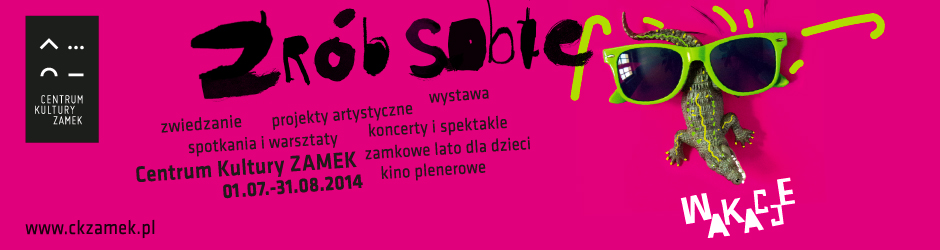 WYSTAWA_______________________________________________10.07.-31.08.>przestrzenie ZAMKU
wernisaż: 9.07. g. 19
bilety: 5, 7 zł, Karta Rodziny Dużej: 20 zł
(wystawa czynna codziennie oprócz poniedziałków)/ artyści:
Janusz Klekot
Maciej Kurak
Rafał Kaufhold
Paweł Luchowski

/ kurator: Wojciech Luchowski

Fantazjowanie o wakacjach to stan, którego doświadcza każdy człowiek. Dla niektórych wakacje
znajdują się przede wszystkim w sferze marzeń, inni planują je dokładnie i przewidują wszystkie możliwe scenariusze. „Zrób sobie wakacje” to przedsięwzięcie wymykające się prostym schematom opisu.
To opowieść o wakacjach rozumianych jako stan umysłu. Majestatyczne zamkowe wnętrza zmienią swoje oblicze za sprawą niekonwencjonalnych działań czterech zaproszonych do udziału w wystawie artystów: Macieja Kuraka, Janusza Klekota, Rafała Kaufholda i Pawła Luchowskiego. Odmieniony zamek – niczym najlepsze wakacyjne letnisko – dostarczy odwiedzającym niezapomnianych wrażeń. Konwencja zakłada realizację wydarzenia utrzymanego w atmosferze letniego odpoczynku, podczas którego zaciera się przed widzem granice pomiędzy artystyczną kreacją a rzeczywistością. Dzięki ingerencji artystów w zastaną strukturę zamku powstanie nowa przestrzeń relaksu – otwarta na kreatywną i spontaniczną aktywność widzów. Prawdziwe wakacje mogą się bowiem wydarzyć wszędzie, a zależy to wyłącznie od naszej otwartości i spontaniczności. Przyjdź do Centrum
Kultury ZAMEK i „ZROB SOBIE WAKACJE”.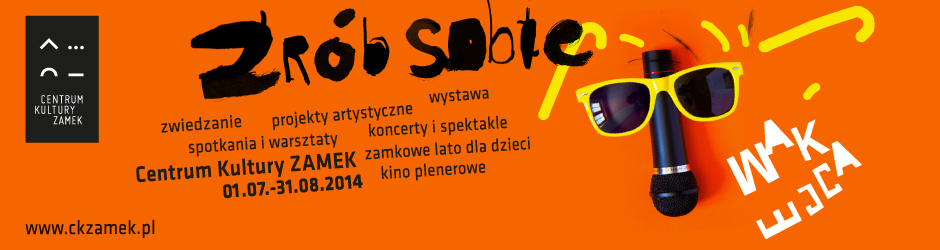 KONCERTY / SPEKTAKLE____________________________________Dobry koncert lub spektakl to nieodzowny suplement wakacyjnej diety wspierający produkcję endorfin. Jeśli więc wszyscy wyjechali, a Ty odczuwasz znużenie, apatię i smutek zalecamy
przynajmniej raz w tygodniu koncert lub spektakl w Centrum Kultury ZAMEK. Przed użyciem dokładnie zapoznaj się z treścią ulotki „ZRÓB SOBIE WAKACJE” i nie konsultuj się z lekarzem lub farmaceutą.10.07. › g. 20 Sala Wielka / bilety: 20 zł
TEATR CINEMA – KABARET OLBRZYMÓW
Logiczne do bólu, a jednocześnie absurdalne teksty wygłaszane przez artystów w czarnych garniturach i melonikach pozwolą na chwilowe zerwanie związków z rzeczywistością i osiągniecie
prawdziwie wakacyjnego stanu umysłu.16.07. › g. 21.30 Dziedziniec Zamkowy / bilety: 40 zł
MISTER D. – KONCERT DOROTY MASŁOWSKIEJ Z ZESPOŁEM
Spotkanie z pisarką w zupełnie nowej roli. Autorka „Wojny Polsko-Ruskiej” tego wieczoru stanie
się frontmenką zespołu muzycznego śpiewającą piosenki do własnych, specyficznych tekstów.
Koncert będzie prezentacją materiału z głośnej, powstałej niedawno płyty „Społeczeństwo jest
niemiłe”.19.07. 
› g. 20 parking / wstęp wolny
JESTEŚMY NA WCZASACH — MORZE
pole namiotowe przed zamkiem, muzyka na żywo
Nie będzie to łatwe, ale spróbujemy poczuć się w sercu miasta, na nieprzyjaznym kamiennym parkingu, jakbyśmy byli nad morzem.
Wśród szumu fal, pomiędzy przygotowanymi do noclegu namiotami, posłuchamy muzyki, spróbujemy swoich sił w karaoke i zatańczymy taniec jak na prawdziwym wieczorku zapoznawczym
turnusu trzeciego.26.07. 
› g. 20 parking / wstęp wolny
JESTEŚMY NA WCZASACH — GÓRY
pole namiotowe przed zamkiem, piosenka turystyczna, ognisko
Gdy zabrzmi gitara, popłyną melodie i teksty znanych piosenek i gdy zapłonie ognisko pośrodku obozowiska, istnieje szansa, że usłyszymy szum wierchów na gór szczycie, a powietrze nad ulicą Święty Marcin stanie się czyste i orzeźwiające jak to nad bieszczadzkimi połoninami. Sprawdzimy czy nasza wyobraźnia choć na kilka godzin może nabrać mocy właściwej zabawom z czasów dzieciństwa.31.07. 
› g. 21 Dziedziniec Zamkowy / bilety: 30 zł
MITCH & MITCH — gra muzykę do fi lmu niemego z 1925 roku „The Lost World” Harry’ego O. Hoyta
Niezwykłe wydarzenie w samym środku wakacji. „Zaginiony świat”, niemy film nakręcony według
powieści Artuta Conan Doyla, to jeden z najstarszych klasyków z gatunku fantasy, pełen dinozaurów
i pionierskich efektów specjalnym. Opatrzony muzyczną ilustracją zespołu Mitch & Mitch nabierze dodatkowej urody czyniąc wieczor spędzony na Dziedzińcu Zamkowym jednym z tych, które na długo, jeżeli nie na zawsze, pozostają w naszej pamięci.7.08. 
› g. 20 Sala Wielka / bilety: 40 zł
Kabaret POŻAR W BURDELU „Gorączka powstańczej nocy”
POŻAR W BURDELU to jedno z najgłośniejszych, najmodniejszych i najciekawszych zjawisk warszawskiej sceny niezależnej. Prawdziwy hit ostatnich miesięcy nazywany przez niektórych współczesnym „Zielonym Balonikiem”. Tym razem pożar wybuchnie po raz pierwszy w Poznaniu, 
w Sali Wielkiej zamku.
W sierpniowy wieczór zobaczymy niezwykły program kabaretu poświęcony Powstaniu Warszawskiemu.14.08. 
› g. 21 Dziedziniec Zamkowy / bilety: 40 zł
Maciej Maleńczuk „WYSOCKI”
Wieczór będący kolejnym potwierdzeniem talentu Macieja Maleńczuka
– artysty poszukującego, pośród prowokacyjnych przeobrażeń swojej twórczości, wciąż nowych
wyzwań. Maleńczuk wykona tym razem utwory Włodzimierza Wysockiego. Bez fałszu, z siłą przekazu
właściwą legendarnemu rosyjskiemu poecie.21.08. 
› g. 20 Dziedziniec Zamkowy / bilety: 20 zł
DREKOTY i CUBA DE ZOO
Prawie na koniec lata dwa zespoły pełne nowej, świeżej energii.
DREKOTY konsekwentnie poruszające się poza jakąkolwiek systematyką gatunkową.
Z trudności zakwalifikowania muzyki tworzące zespół artystki uczyniły atut, a ich gatunkiem stał
się jego brak. Bazowe instrumentarium grupy to perkusja, klawisze i trzy przeplatające się wokale.
CUBA DE ZOO to z kolei radosny, czysty, polski rock’and’roll – w pewnym sensie przeciwieństwo
awangardowego brzmienia Drekotów. Na jednej scenie oba zespoły połączy młodość, pasja i pozytywna energia.30.08. 
› g. 20 parking / wstęp wolny
ZROBILIŚMY SOBIE WAKACJE
Koncert SUNSHINE REGGAE
Tym razem sięgniemy do radosnej, słonecznej odmiany reggae, w której pulsujący rytm przywoła
pozytywną, wakacyjną swobodę emocji i zachowań, pomimo żalu, że lato dobiega końca.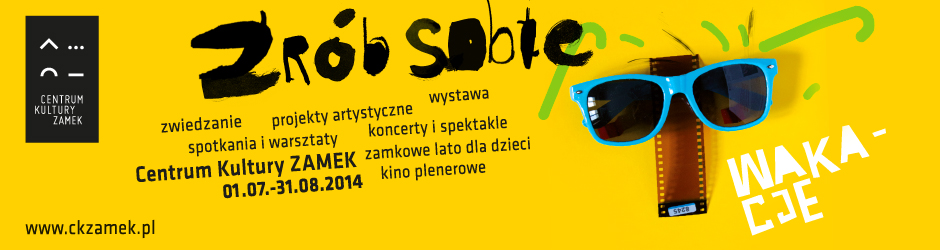 KINO____________________________________________________Kto z nas nie marzy o niezwyklej podroży dookoła świata? Pełnej zaskakujących przygód, malowniczych krajobrazów i niespodziewanych zwrotów akcji?
Na taką ekstremalną wyprawę zabierze was magiczny wehikuł – kino. W cyklu „Filmowe wakacje dookoła świata” proponujemy 11 filmów fabularnych, których akcja rozgrywa się w wielu miejscach: od tajemniczych Chin, przez bezkresną argentyńską Patagonię i słoneczną Grecję, aż po norweskie fiordy.
Wyruszamy z Nowego Kina Pałacowego, gdzie znajdziecie szczegółową mapę podroży. Przyjdź
do Centrum Kultury ZAMEK i „ZRÓB SOBIE WAKACJE”.KinoFILMOWE WAKACJE DOOKOŁA ŚWIATA
Sala Kinowa / bilety: 10 zł2.07. Liban
› g. 21 „DOKĄD TERAZ?”
reż. Nadine Labaki
Francja, Włochy, Liban, Egipt, 2011, 110’9.07. Norwegia
› g. 21 „HAWAJE, OSLO”
reż. Erik Poppe
Dania, Norwegia, Szwecja, 2004, 125’16.07.Francja
› g. 17 „KOBIETY Z 6. PIĘTRA”
reż. Philippe Le Guay
Francja, 2010, 104’23.07. Grecja
› g. 21 „PRZED POŁNOCĄ”
reż. Richard Linklater
USA, 2013, 108’30.07. Włochy
› g. 17 „RZYMSKA OPOWIEŚĆ”
reż. Bernardo Bertolucci
Wielka Brytania, Włochy, 1998, 93’6.08. USA
› g. 17 „SMAK ŻYCIA 3, CZYLI CHIŃSKA UKŁADANKA”
reż. Cedric Klapisch
Francja, 2013, 117'13.08. Kazahstan
› g. 17 „ULZHAN ZAPOMNIANE ŚWIATŁO”
reż. Volker Schlondorff
Francja, Niemcy, Kazachstan, 2007, 105’20.08. Szkocja
› g. 17 „WHISKY DLA ANIOŁOW”
reż. Ken Loach
Belgia, Francja, Wielka Brytania, Włochy, 2012, 101’27.08. Meksyk
› g. 17 „STREFA X”
reż. Gareth Edwards
Wielka Brytania, 2010, 97’ZAMKOWE KINO PLENEROWE› g. 21.30 parking / wstęp wolny
Parking przed Centrum Kultury ZAMEK zamieni się w przestrzeń dla kinomanów. Zapraszamy na
trzy wyjątkowe pokazy: kultowego horroru, polskiej klasyki po rekonstrukcji cyfrowej i amerykańskiego kina drogi.18.07. Film z Festiwalu OFF CINEMA:
„SONDA O KOBIETACH”
reż. Mateusz Głowacki
Polska, 2012, 30’Nowe Kino Pałacowe zaprasza:
klasyka horroru
„NOC ŻYWYCH TRUPOW”
reż. George Romero
USA, 1968, 96’25.07. Film z Festiwalu OFF CINEMA:
„WYCIECZKA”
reż. Bartosz Kruhlik
Polska, 2010, 13’Nowe Kino Pałacowe zaprasza:
polska kino klasyka w najlepszym wydaniu.
Film po rekonstrukcji cyfrowej.
„PSY”
reż. Władysław Pasikowski
Polska, 1992, 111’29.08. Film z Festiwalu OFF CINEMA:
„KAWAŁEK LATA”
reż. Marta Minorowicz
Polska, 2010, 23’Nowe Kino Pałacowe zaprasza:
amerykańskie kino drogi:
„BLUE HIGHWAY”
reż. Kyle Smith
USA, 2014, 71’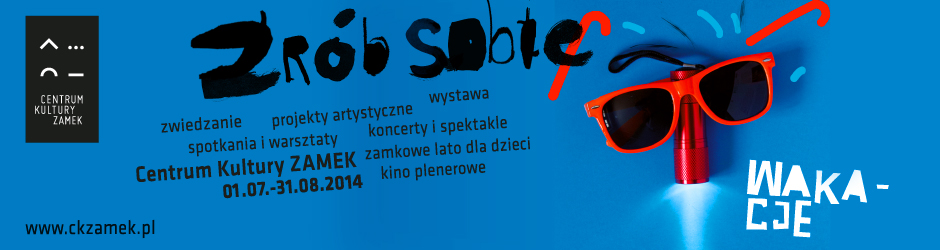 ZWIEDZANIE______________________________________________Choć wygląda niezwykle majestatycznie, jest najmłodszym zamkiem w Europie wybudowanym dla
panującego władcy. Ma zaledwie 104 lata, ale wiele już w swojej historii widział. Była to rezydencja
cesarska i prezydencka, swoją siedzibę miał uniwersytet, szpital wojenny, urząd miasta i Pałac Kultury.
Jakie niezwykłe tajemnice skrywają jego wnętrza? O wszystkim będzie można dowiedzieć się podczas
zwiedzania Zamku. Zwiedzanie zamku z przewodnikiem to okazja, by — słuchając opowieści i przemierzając przepastne zamkowe przestrzenie— przenieść się w czasie. Wyruszamy zawsze z Holu Wielkiego.
Zapraszamy na zwiedzanie środowe, zwiedzanie dla dzieci, zwiedzanie nocne, zwiedzanie podczas
Niedzieli na Zamku oraz zwiedzanie „PS”. Niezbędnym warunkiem wędrówki jest odrobina ciekawości.
Przyjdź do Centrum Kultury ZAMEK i „ZROB SOBIE WAKACJE”.ZWIEDZANIE ZAMKU Z PRZEWODNIKIEM2, 9, 16, 23, 30.07. i 6, 13, 20, 27.08 › g. 18 start w Holu Wielkim
bilety: 5 zł
ilość miejsc ograniczonaZWIEDZANIE PS3, 10, 17, 31.07. i 14, 21, 28.08. › g. 21 start: Hol Wielki
bilety: 25 zł / ilość miejsc ograniczona do 15 osób
Zwiedzanie PS – nietypowe zwiedzanie zamku z przewodnikiem, w trakcie którego zobaczyć będzie
można niedostępne dotąd piwnice oraz strychy Centrum Kultury ZAMEK. Zwiedzanie PS to okazja,
by posłuchać o historii zamku, przemieszczając się po przestrzeniach pochodzących z czasów cesarskich, okresu II Wojny Światowej i czasów PRL.
W trakcie Zwiedzania PS obowiązuje regulamin dostępny w punkcie informacyjnym CK ZAMEK
oraz na stronie internetowej www.ckzamek.pl.NOCNE ZWIEDZANIE ZAMKU Z PRZEWODNIKIEM18.07. i 1.08. › g. 21 start: Hol Wielki
bilety: 15 zł
ilość miejsc ograniczonaZWIEDZANIE ULICY SWIĘTY MARCIN11, 25.07. i 8, 22.08. g. 19 start: Kościół pw. Św. Marcina, ul. Święty Marcin
wstęp wolnyNIEDZIELA NA ZAMKU20.07. i 10.08.› g. 11.15 start: Hol Balkonowy
Wykład poświęcony historii zamku› g. 12 start: Hol Wielki
Zwiedzanie zamku z przewodnikiem
wstęp wolny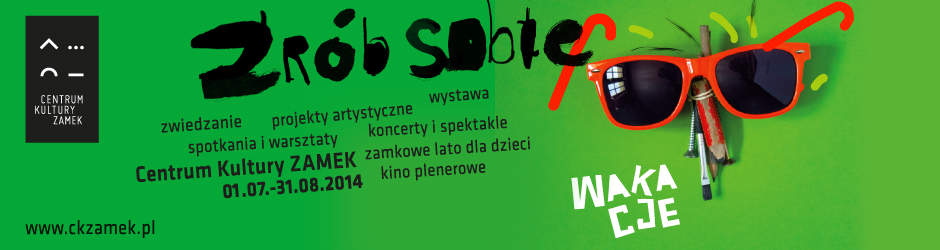 SPOTKANIA / WARSZTATY___________________________________Chcesz się dowiedzieć, jak i gdzie poznaniacy lubili spędzać lato? A może chciałbyś wędrować nocą po
zamku i słuchać fascynujących opowieści? Dbasz o ciało? Co powiesz na gimnastykę na nieczynnym
przystanku tramwajowym? A może chciałbyś wymienić obraz z muszelek znad Bałtyku albo
góralską ciupagę na gipsowego Sfi nksa z Egiptu? Masz ochotę na więcej? Nic prostszego – przyjdź do
Centrum Kultury ZAMEK i „ZROB SOBIE WAKACJE”.KRÓTKA HISTORIA POZNANSKICH WAKACJI3, 10, 17, 24, 31.07. i 7, 14, 21, 28.08. › g. 18.30 Hol Balkonowy / wstęp wolny
„Krotka historia poznańskich wakacji” to cykl spotkań – prezentacji, w czasie których będziemy
mogli dowiedzieć się, jak i gdzie poznaniacy spędzali lato na przestrzeni wieków. Przyjrzymy się miejscom lubianym do dziś i tym, które straciły już swoją popularność. Zapewniamy wakacyjną atmosferę.GIMNASTYKA PRZYSTANKOWA
19, 26.07. › g. 10.30 parking / wstęp wolny
Wielbicieli i sympatyków aktywnego wypoczynku zapraszamy na przedpołudniowy sobotni zestaw
ćwiczeń prowadzonych na świeżym powietrzu pod okiem specjalistów. Miejscem będzie nieczynny
przystanek tramwajowy vis-a-vis Centrum Kultury ZAMEK. Być może zdobyte tu umiejętności będą
mogły stanowić rozgrzewkę dla czekających na tramwaj podczas długich zimowych miesięcy?PIKNIK
19, 26.07. › g. 11.30 parking / wstęp wolny
Ceniących sobie mniej wyczerpujące formy spędzania czasu, ale też tych utrudzonych wysiłkiem fizycznym, zapraszamy na zamkowy piknik. Zachęcamy do przynoszenia własnego prowiantu i do skorzystania z ofert poznańskich restauracji jednodniowych.NOCNE CZYTANIE W ZAMKU
24.07. i 8, 22.08. › g. 21 / finał zawsze na strychu zamku / wstęp wolny
Nocą, w niecodziennych przestrzeniach zamku słuchać będziemy książek czytanych przez poznańskich
dziennikarzy radiowych. Wybierz się z nami na wędrówkę do tajemniczych miejsc, daj się uwieść sile
opowieści.PRZYTARGAJ KSIĄŻKI I GIEŁDA PAMIĄTEK WAKACYJNYCH
30.08.› g. 16-18 Dziedziniec Masztalarnii i Dziedziniec Różany
(przestrzenie CK ZAMEK w razie niepogody)
Będzie można nie tylko przytargać książki, ale też zapomniane lub niechciane już pamiątki wakacyjne.
Masz w domu obraz z muszelek znad Bałtyku albo góralską ciupagę? A może kolekcjonerski magnes
z Warszawy? Przynieś go na giełdę, być może dla kogoś Twoja pamiątka okaże się bezcenna. Każda
osoba będzie mogła wynieść z giełdy tyle pamiątek, ile sama przyniosła.WARSZTATY Z RECYCLINGU I UPCYCLINGUZrób to sam – zapraszamy na warsztaty upcyclingu oraz recyclingu prowadzone we współpracy
z Wytwórnią Sztuki Użytkowej. › g. 17 przed wejściem A (Sala Prób w razie niepogody)
wstęp wolny / grupa do 15 osób
zapisy: b.wisniewski@ckzamek.pl7.07. „ZRÓB SOBIE MEBELKI”
Kreatywna zabawa dla rodziców z dziećmi, w trakcie której wytwarzane będą miniaturowe meble dla lalek.
prowadzenie: Marta Wyczółkowska14.07.„ZRÓB SOBIE BIŻUTERIĘ”
Przy użyciu materiałów takich jak skora, sznur, papier i plastik oraz wyobraźni uczestnicy nauczą się tworzyć niepowtarzalną biżuterię.
prowadzenie: Marta Wyczółkowska21.07. „ZRÓB SOBIE LALKĘ”
Używając techniki papier-mache uczestnicy warsztatów stworzą własnoręcznie wykonane i pomalowane kukły, lalki , rzeźby i maski. Warsztaty dla dzieci i dorosłych.
prowadzenie: Marta Wyczółkowska28.07. „ZRÓB SOBIE EKO-ZABAWKĘ”
Wykorzystując ekologiczne materiały dzieci pod okiem rodziców nauczą się tworzyć eko-potwory
i eko-zabawki. Warsztaty rozwijają wyobraźnię oraz inwencję, zwracają też uwagę na problemy ekologii.
prowadzenie: Marta Wyczółkowska4.08. „ZROB SOBIE MEBLE”
Uczestnicy warsztatów mogą przynieść wybrany przez siebie mebel, a prowadzący pomogą w jego
odnowieniu lub zupełnym przekształceniu. Dzięki zajęciom każdy mebel odzyska dawny blask.
prowadzenie: Marta Wyczółkowska11.08.
„ZRÓB SOBIE OBRAZ”
Tworzenie recyclingowych obrazów 3D dla dzieci i rodziców.
prowadzenie: Marta Wyczółkowska18.08. „ZRÓB SOBIE SIEDZISKO”
Warsztaty z wytwarzania siedzisk ze zbędnych materiałów (dla dorosłych). Jedynym ograniczeniem
podczas warsztatów jest wyobraźnia uczestników.
prowadzenie: Marta Wyczółkowska25.08. „ZRÓB SOBIE BIŻUTERIĘ 2”
prowadzenie: Marta WyczółkowskaWARSZTATY Z ODPOCZYWANIA9.07. i 6.08 › g. 1223.07. i 20.08 › g. 19wstęp wolnyPrzestrzeń warsztatów ustalana będzie na bieżąco.
Szczegóły dostępne w punkcie informacyjnym Centrum Kultury ZAMEK.Jak często zdarzyło się Tobie zagłębić w leżaku, złapać oddech, poczuć słońce na twarzy, ale nie
udało się Tobie odpocząć? Proponujemy warsztaty, które nauczą Cię odpoczywać.POLUB FOTOGRAFOWANIE„PALATIO OBSCURO” – warsztaty fotograficzne w Galerii Fotografii pf4-8.08.› g. 10-15 Pracownia Fotografii (sala 8)
opłata: 40 zł za całość
zapisy: pracowniafoto@ckzamek.pl
ilość miejsc ograniczona
Osobliwe zwiedzanie przestrzeni i zakamarków zamku cesarskiego w Poznaniu, połączone
z utrwalaniem widoków z powstałych w jego wnętrzach. Przedsięwzięcie polega na szukaniu
relacji pomiędzy widokami z zamkowych okien a realnymi jego wnętrzami, a także na czasowym 
przekształceniu wybranych pomieszczeń w camera obscura i dokumentowaniu zaistniałych
site specific. Finalnym rezultatem będzie wystawa fotografii wykonanych przez uczestników warsztatów.
prowadzenie: Jarosław KlupśREZYDENCI W REZYDENCJI__________________________________SENSORIUM / RAFAŁ ZAPAŁASENSORIUM to instalacja dźwiękowa, realizowana przez Rafała Zapałę, w ramach programu Rezydenci w Rezydencji 2014. Autor chce sprawić, by pustą, monumentalną przestrzeń wieży zegarowej zamku wypełniła skomponowana przez niego muzyka.
Jej odtwarzanie będzie jednak powiązane z reakcjami psychofizycznymi odwiedzających instalację,
podczas jednoosobowych seansów. Kompozycja będzie miała otwartą formę, muzyka będzie rozwijać
się w różnych kierunkach i rożnych tempach, w korelacji ze stanem umysłu zwiedzającego. Stany
emocjonalne zczytywane za pomocą biofeedacku (fale mózgowe, tętno, reakcje elektryczne skory itp.) będą współtworzyć ostateczny kształt kompozycji.
zapisy na seans przez formularz na stronie:
www.ckzamek.pl
oraz w punkcie info CK ZAMEK w g. 12-18ReCZŁOWIEK Z WYSOKIEGO ZAMKU. ZDARZENIE PERFORMATYWNE W HISTORII I PRZESTRZENI
/ KRZYSZTOF KALISKI, WERONIKA SZCZAWIŃSKA, PIOTR WAWER JR
Projekt inspirowany jest powieścią Philipa K. Dicka „Człowiek z Wysokiego Zamku”. Zalicza się ona do
nurtu science-fiction prezentującego opowieści z gatunku historii alternatywnej. Szczególny rodzaj
potencjalności wpisany jest w dzieje i konstrukcję poznańskiego zamku – budowli stworzonej jako
symbol władzy, której depozytariusze zmieniali się na przestrzeni kolejnych dekad. Artyści pracują nad wystawą i zdarzeniem performatywnym opartym o konstruowanie historii alternatywnych, które służy w istocie lepszemu rozpoznaniu teraźniejszości.
Tworząc potencjalne, fikcjonalizowane, alternatywne wersje historii zamku – a więc także historii Poznania – chcą wniknąć w naturę kształtu obecnych debat i lokalnych napięć. Efekt pracy rezydentów zaprezentowany zostanie w październiku 2014 roku.W lipcu zapraszamy na dwie debaty:10.07. › g. 18 Sala pod Zegarem / wstęp wolny
DEBATA RETRO – Z UDZIAŁEM AGNIESZKI HASKIEJ, JERZEGO STACHOWICZA I ZIEMOWITA SZCZERKA
Rozmowa poświęcona wariantom budowania historii alternatywnych (oraz konkretnym historiom alternatywnym dotyczącym Poznania), prowadzona w odniesieniu do gatunku political fiction przedstawionego przez Ziemowita Szczerka  w książce „Rzeczpospolita zwycięska” oraz badań nad strategiami narracyjnymi w polskiej fantastyce podejmującej tematy historyczne (książka oraz projekt Fantastyka z lamusa Haskiej i Stachowicza). Będziemy zajmować się potencjalnymi wariantami przeszłości – od momentu powstania zamku aż po czasy obecne; tropiąc wersje zagubione w archiwum historii oraz rozpatrując sposoby opowiadania o nich.11.07. › g. 19 Sala pod Zegarem / wstęp wolny
DEBATA FUTURO – Z UDZIAŁEM MIKOŁAJA IWAŃSKIEGO I MARII KOBIELSKIEJ
Rozmowa poświęcona możliwościom projektowania i „badania” wydarzeń, które dopiero nadejdą, osadzona w kontekście relacji instytucji kultury i polityki kulturalnej. Wykorzystując teorie ekonomiczne oraz narzędzia z dziedziny memory studies, chcemy przewrotnie zwrócić się ku przyszłości, spróbować ją sobie wyobrazić w kilku wariantach (uznając za prawdziwe rozpoznanie, pojawiające się w naukach społecznych, o szczególnym „kryzysie przyszłości”, zablokowaniu
tych kategorii we współczesnych społeczeństwach).
W centrum debaty znajdzie się oczywiście zamek i potencjalne scenariusze jego przyszłości.KALENDARIUM071.07. WTOREK
ZWIEDZANIE ZAMKU Z PRZEWODNIKIEM DLA DZIECI 
g. 13 start: Hol Wielki / bilety: 5 zł / ilość miejsc ograniczona 2.07. ŚRODA
ZWIEDZANIE ZAMKU Z PRZEWODNIKIEM 
g. 18 start: Hol Wielki / bilety: 5 złFILMOWE WAKACJE DOOKOŁA ŚWIATA
Liban – „Dokąd teraz?” 
g. 21 Sala Kinowa / bilety: 10 zł3.07. CZWARTEK
KRÓTKA HISTORIA POZNAŃSKICH WAKACJI 
g. 18.30 Hol Balkonowy / wstęp wolnyZWIEDZANIE PS
g. 21 start: Hol Wielki / bilety: 25 zł6.07. NIEDZIELA
WAKACYJNY PORANEK FILMOWY DLA DZIECI
g. 11 Sala Kinowa / bilety: 6 zł7.07. PONIEDZIAŁEK
WARSZTATY Z RECYCLINGU I UPCYCLINGU
„Zrób sobie mebelki” 
g. 17 przed wejściem A / wstęp wolny, zapisy8.07. WTOREK
ZWIEDZANIE ZAMKU Z PRZEWODNIKIEM DLA DZIECI
g. 13 start: Hol Wielki / bilety: 5 zł / ilość miejsc ograniczona 9.07. ŚRODA
ZWIEDZANIE ZAMKU Z PRZEWODNIKIEM
g. 18 start: Hol Wielki / bilety: 5 złWERNISAŻ WYSTAWY „Zrób sobie wakacje”
g. 19 przestrzenie zamku / wstęp wolnyFILMOWE WAKACJE DOOKOŁA ŚWIATA
Norwegia – „Hawaje, Oslo”
g. 21 Sala Kinowa / bilety: 10 zł10.07. CZWARTEK
KRÓTKA HISTORIA POZNAŃSKICH WAKACJI
g. 18.30 Hol Balkonowy / wstęp wolnySPEKTAKL: TEATR CINEMA – KABARET OLBRZYMÓW
g. 20 Sala Wielka / bilety: 20 złZWIEDZANIE PS
g. 21 start: Hol Wielki / bilety: 25 złWYSTAWA „Zrób sobie wakacje”
g. 11-19 przestrzenie zamku / wstęp wolny11.07. PIĄTEK
WARSZTATY Z ODPOCZYWANIA
g. 12, o miejsce pytaj w punkcie info / wstęp wolnyZWIEDZANIE ULICY ŚWIĘTY MARCIN
g. 19 start: Kościół Św. Marcina, ul. Święty Marcin / wstęp wolnyWYSTAWA „Zrób sobie wakacje” 
g. 11-19 przestrzenie zamku / bilety: 5, 7 zł, Karta Rodziny Dużej: 20zł 12.07. SOBOTA
WYSTAWA „Zrób sobie wakacje”
g. 11-19 przestrzenie zamku / bilety: 5, 7 zł, Karta Rodziny Dużej: 20zł 13.07. NIEDZIELA
WYSTAWA „Zrób sobie wakacje”
g. 11-19 przestrzenie zamku / bilety: 5, 7 zł, Karta Rodziny Dużej: 20zł 14.07. PONIEDZIAŁEK
WARSZTATY Z RECYCLINGU I UPCYCLINGU 
„Zrób sobie biżuterię”
g. 17 przed wejściem A / wstęp wolny, zapisy 15.07 WTOREK
WAKACYJNA STREFA ZABAWY
„Stuka, gra i piszczy…słyszysz?”
g. 10 Bawialnia / bilety: 10 złMUZYKA I TEATR W PLENERZE 
Spektakl „Miś Uszatek” Teatru Duart
g. 11 Dziedziniec Zamkowy 
bilety: 7 zł (dziecko), 10 zł (dorosły), dzieci do lat 3 gratis, Karta Rodziny Dużej: 20 złZWIEDZANIE ZAMKU Z PRZEWODNIKIEM DLA DZIECI 
g. 13 start: Hol Wielki / bilety: 5 zł / ilość miejsc ograniczonaWYSTAWA „Zrób sobie wakacje”
 g. 11-19 przestrzenie zamku
bilety: 5, 7 zł, Karta Rodziny Dużej: 20 zł16.07. ŚRODA
WAKACYJNA STREFA ZABAWY
Warsztaty taneczne
g. 10 Bawialnia / bilety: 10 zł WARSZTATY 
„Wytwórnia dźwięków”
g. 11 Sala Prób, bilety: 10 zł;„Potęga kwiatów...”
g. 13 sala 248, nowa pracownia plastyczna, bilety: 10 zł ZWIEDZANIE ZAMKU Z PRZEWODNIKIEM
g. 18 start: Hol Wielki / bilety: 5 zł KONCERT: MISTER D. 
Dorota Masłowska z zespołem 
g. 21.30 Dziedziniec Zamkowy / bilety: 40 złFILMOWE WAKACJE DOOKOŁA ŚWIATA 
Francja – „Kobiety z 6. piętra” 
g.17 Sala Kinowa / bilety: 10 złWYSTAWA „Zrób sobie wakacje” 
g. 11-19 przestrzenie zamku / bilety: 5, 7 zł, Karta Rodziny Dużej: 20 zł17.07. CZWARTEK
WAKACYJNA STREFA ZABAWY
„Okrągłe i żółte”
g. 10 Bawialnia / bilety: 10 złTEATR I MUZYKA NA DOTYK 
Spektakl „Sklep magika mechanika” 
Teatru Małego Widza z Warszawy 
g. 11 Scena Nowa / bilety: 7 zł (dziecko), 10 zł (dorosły)KRÓTKA HISTORIA POZNAŃSKICH WAKACJI 
g. 18.30 Hol Balkonowy / wstęp wolnyZWIEDZANIE PS 
g. 21 start: Hol Wielki / bilety: 25 złWYSTAWA „Zrób sobie wakacje” 
g. 11-19 przestrzenie zamku / bilety: 5, 7 zł, Karta Rodziny Dużej: 20 zł 18.07. PIĄTEK
NOCNE ZWIEDZANIE ZAMKU Z PRZEWODNIKIEM 
g. 21 start: Hol Wielki / bilety: 15 złZAMKOWE KINO PLENEROWE 
Film z Festiwalu OFF CINEMA: 
„Sonda o kobietach”, reż. Mateusz Głowacki, Polska, 2012, 30’Nowe Kino Pałacowe zaprasza: 
klasyka horroru – „Noc żywych trupów”, reż. George Romero, USA, 1968, 96’
g. 21.30 parking / wstęp wolnyWYSTAWA „Zrób sobie wakacje” 
g. 11-19 przestrzenie zamku / bilety: 5, 7 zł, Karta Rodziny Dużej: 20 zł 19.07. SOBOTA
GIMNASTYKA PRZYSTANKOWA
g. 10.30 parking / wstęp wolny ZRÓB SOBIE WAKACJE
„Japonia” – zajęcia plastyczne
g. 10 Bawialnia / wejściówki w kasie ZAMKU PIKNIK 
g. 11.30 parking / wstęp wolny JESTEŚMY NA WCZASACH – MORZE
muzyka Latino na żywo, karaoke, pole namiotowe przed zamkiem 
g. 20 parking / wstęp wolnyWYSTAWA „Zrób sobie wakacje” 
g. 11-19 przestrzenie zamku / wstęp wolny 20.07. NIEDZIELA
WAKACYJNY PORANEK FILMOWY DLA DZIECI 
g. 11 Sala Kinowa / bilety: 6 złNIEDZIELA NA ZAMKU 
g. 11.15 Wykład poświęcony historii zamku
g. 12 Zwiedzanie zamku z przewodnikiem / wstęp wolnyWYSTAWA „Zrób sobie wakacje” 
g. 11-19 przestrzenie zamku / bilety: 5, 7 zł, Karta Rodziny Dużej: 20 zł  21.07. PONIEDZIAŁEK
WARSZTATY Z RECYCLINGU I UPCYCLINGU
„Zrób sobie lalkę”
g. 17 przed wejściem / wstęp wolny, zapisy 22.07. WTOREK
WAKACYJNA STREFA ZABAWY
„Stuka, gra i piszczy…słyszysz?” 
g. 10 Bawialnia / bilety: 10 złMUZYKA I TEATR W PLENERZE 
Koncert zespołu „Jerz Igor” z Warszawy
g. 11 Dziedziniec Zamkowy 
bilety: 7 zł (dziecko), 10 zł (dorosły), dzieci do lat 3 gratis, Karta Rodziny Dużej: 20 złZWIEDZANIE ZAMKU Z PRZEWODNIKIEM DLA DZIECI 
g. 13 start: Hol Wielki / bilety: 5 zł / ilość miejsc ograniczonaWYSTAWA „Zrób sobie wakacje” 
g. 11-19 przestrzenie zamku / bilety: 5, 7 zł, Karta Rodziny Dużej: 20 zł 23.07. ŚRODA
WARSZTATY
„Viva( ldi ) lato czyli gdzie się zaczyna muzyka?”
g. 11 Sala Prób / bilety: 10 złZWIEDZANIE ZAMKU Z PRZEWODNIKIEM 
g. 18 start: Hol Wielki / bilety: 5 złFILMOWE WAKACJE DOOKOŁA ŚWIATA
Grecja – „Przed północą” 
g.21 Sala Kinowa / bilety: 10 złWARSZTATY Z ODPOCZYWANIA
g. 19, o miejsce pytaj w punkcie info / wstęp wolnyWYSTAWA „Zrób sobie wakacje”
g. 11-19 przestrzenie zamku / bilety: 5, 7 zł, Karta Rodziny Dużej: 20 zł 24.07. CZWARTEK
WAKACYJNA STREFA ZABAWY
„Lato jest wszędzie”
g. 10 Bawialnia / bilety: 10 złTEATR I MUZYKA NA DOTYK
Spektakl „Takie jest życie” Teatru Stryk Pstryk ze Strykowa
g. 11 Scena Nowa / bilety: 7 zł (dziecko), 10 zł (dorosły)KRÓTKA HISTORIA POZNAŃSKICH WAKACJI
g. 18.30 Hol Balkonowy / wstęp wolnyNOCNE CZYTANIE W ZAMKU
g. 21, finał na strychu zamkuWYSTAWA „Zrób sobie wakacje” 
g. 11-19 przestrzenie zamku / bilety: 5, 7 zł, Karta Rodziny Dużej: 20 zł25.07 PIĄTEK
ZWIEDZANIE ULICY ŚWIĘTY MARCINg. 19 start: Kościół Św. Marcina, ul. Święty Marcin / wstęp wolnyZAMKOWE KINO PLENEROWE
Film z Festiwalu OFF CINEMA: WYCIECZKA, reż. Bartosz Kruhlik, Polska, 2010, 13’Nowe Kino Pałacowe zaprasza: „Psy”, reż. Władysław Pasikowski, Polska 1992, 111’ 
g. 21.30 parking / wstęp wolnyWYSTAWA „Zrób sobie wakacje” 
g. 11-19 przestrzenie zamku / bilety: 5, 7 zł, Karta Rodziny Dużej: 20 zł 26.07. SOBOTA
WAKACYJNA STREFA ZABAWY 
„Włochy” – zajęcia plastyczne 
g. 10 Bawialnia / wejściówki w kasie ZAMKUGIMNASTYKA PRZYSTANKOWA 
g. 10.30 parking / wstęp wolnyPIKNIK 
g. 11.30 parking / wstęp wolnyWARSZTATY
„Ogrody...”
g. 11 sala 248, nowa pracownia plastyczna / bilety: 10 złJESTEŚMY NA WCZASACH – GÓRY
Piosenka turystyczna, ognisko, pole namiotowe przed zamkiem
g. 20 parking / wstęp wolny WYSTAWA „Zrób sobie wakacje” 
g. 11-19 przestrzenie zamku / bilety: 5, 7 zł, Karta Rodziny Dużej: 20 zł27.07. NIEDZIELA
WAKACYJNY PORANEK FILMOWY DLA DZIECI
g. 11 Sala Kinowa / bilety: 6 złWYSTAWA „Zrób sobie wakacje” 
g. 11-19 przestrzenie zamku / bilety: 5, 7 zł, Karta Rodziny Dużej: 20 zł28.07.PONIEDZIAŁEK
WARSZTATY Z RECYCLINGU I UPCYCLINGU
„Zrób sobie eko-zabawkę” 
g. 17 przed wejściem A / wstęp wolny, zapisy 29.07. WTOREK
WAKACYJNA STREFA ZABAWY
„Stuka, gra i piszczy…słyszysz?”
g. 10 Bawialnia / bilety: 10 złMUZYKA I TEATR W PLENERZE
Spektakl „Szewczyk Dratewka” Stowarzyszenia Ogrody Teatru z Katowic 
g. 11 Dziedziniec Zamkowy
bilety: 7 zł (dziecko), 10 zł (dorosły), dzieci do lat 3 gratis, Karta Rodziny Dużej: 20 złZWIEDZANIE ZAMKU Z PRZEWODNIKIEM DLA DZIECI 
g. 13 start: Hol Wielki / bilety: 5 zł / ilość miejsc ograniczonaWYSTAWA „Zrób sobie wakacje” 
g. 11-19 przestrzenie zamku / bilety: 5, 7 zł, Karta Rodziny Dużej: 20 zł30.07. ŚRODA
WAKACYJNA STREFA ZABAWY
Warsztaty taneczne 
g. 10 Bawialnia / bilety: 10 złWARSZTATY
„Perspektywa zamkowego balkonu” 
g. 11 balkony zamkowe, bilety: 10 zł;„Zabawa z cieniem” 
g. 13 sala 248, nowa pracownia plastyczna, bilety: 10 złZWIEDZANIE ZAMKU Z PRZEWODNIKIEM
g. 18 start: Hol Wielki / bilety: 5 złFILMOWE WAKACJE DOOKOŁA ŚWIATA
Włochy – „Rzymska opowieść”
g.17 Sala Kinowa / bilety: 10 złWYSTAWA „Zrób sobie wakacje”
g. 11-19 przestrzenie zamku / wstęp wolny31.07. CZWARTEK
WAKACYJNA STREFA ZABAWY
„Lato jest wszędzie”
g. 10 Bawialnia / bilety: 10 złTEATR I MUZYKA NA DOTYK
g. 11 Scena Nowa / bilety: 7 zł (dziecko), 10 zł (dorosły)KRÓTKA HISTORIA POZNAŃSKICH WAKACJI
g. 18.30 Hol Balkonowy / wstęp wolnyKONCERT: Mitch & Mitch
Mitch & Mitch zagra muzykę do filmu niemego z 1925 roku „The Lost World” Harry’ego O. Hoyta
g. 21 Dziedziniec Zamkowy / bilety: 30 złZWIEDZANIA PS
g. 21 start: Hol Wielki / bilety: 25 złWYSTAWA „Zrób sobie wakacje”
g. 11-19 przestrzenie zamku / bilety: 5, 7 zł, Karta Rodziny Dużej: 20 zł 081.08. PIĄTEK
NOCNE ZWIEDZANIE ZAMKU Z PRZEWODNIKIEM
g. 21 start: Hol Wielki / bilety: 15 złWYSTAWA „Zrób sobie wakacje” / g. 11-19 przestrzenie zamku / bilety: 5, 7 zł, Karta Rodziny Dużej: 20 zł2.08. SOBOTA
WYSTAWA „Zrób sobie wakacje”
g. 11-19 przestrzenie zamku / bilety: 5, 7 zł, Karta Rodziny Dużej: 20 zł3 .08. NIEDZIELA
WAKACYJNY PORANEK FILMOWY DLA DZIECI
g. 11 Sala Kinowa / bilety: 6 zł
WYSTAWA „Zrób sobie wakacje”
g. 11-19 przestrzenie zamku / bilety: 5, 7 zł, Karta Rodziny Dużej: 20 zł4 .08. PONIEDZIAŁEK
PALATIO OBSCURO
Warsztaty fotograficzne w Galerii Fotografii pf WARSZTATY Z RECYCLINGU I UPCYCLINGU
„Zrób sobie meble”
g. 17 przed wejściem A / wstęp wolny, zapisy5.08. WTOREK
PALATIO OBSCURO
Warsztaty fotograficzne w Galerii Fotografii pfWAKACYJNA STREFA ZABAWY
„Stuka, gra i piszczy…słyszysz?”
g. 10 Bawialnia / bilety: 10 złZWIEDZANIE ZAMKU Z PRZEWODNIKIEM DLA DZIECI
g. 13 start: Hol Wielki / bilety: 5 zł / ilość miejsc ograniczonaWYSTAWA „Zrób sobie wakacje”
g. 11-19 przestrzenie zamku / bilety: 5, 7 zł, Karta Rodziny Dużej: 20 zł6.08. ŚRODA
PALATIO OBSCURO
Warsztaty fotograficzne w Galerii Fotografii pfWAKACYJNA STREFA ZABAWY
Warsztaty taneczne
g. 10 Bawialnia / bilety: 10 złWARSZTATY Z ODPOCZYWANIA
g. 12, o miejsce pytaj w punkcie info / wstęp wolnyZWIEDZANIA ZAMKU Z PRZEWODNIKIEM
g. 18 start: Hol Wielki / bilety: 5 złFILMOWE WAKACJE DOOKOŁA ŚWIATA
USA – „Smak Życia 3”
g. 17 Sala Kinowa / bilety: 10 złWYSTAWA „Zrób sobie wakacje”
g. 11-19 przestrzenie zamku / bilety: 5, 7 zł, Karta Rodziny Dużej: 20 zł7 .08. CZWARTEK
PALATIO OBSCURO
Warsztaty fotograficzne w Galerii Fotografii pfWAKACYJNA STREFA ZABAWY
„Okrągłe i żółte”
g. 10 Bawialnia / bilety: 10 złWARSZTATY
„Co ty mówisz?” – gość Michał Rusinek (pisarz i tłumacz)
g. 11 Scena Nowa / bilety: 10 złKRÓTKA HISTORIA POZNAŃSKICH WAKACJI
g. 18.30 Hol Balkonowy / wstęp wolnyKABARET POŻAR W BURDELU
„Gorączka powstańczej nocy”
g. 20 Sala Wielka / bilety: 40 złWYSTAWA „Zrób sobie wakacje”
g. 11-19 przestrzenie zamku / bilety: 5, 7 zł, Karta Rodziny Dużej: 20 zł8.08. PIĄTEK
PALATIO OBSCURO
Warsztaty fotograficzne w Galerii Fotografii pfZWIEDZANIE ULICY ŚWIĘTY MARCIN
g. 19 start: Kościół Św. Marcina, ul. Święty Marcin / wstęp wolnyNOCNE CZYTANIE W ZAMKU
g. 21, finał na strychu zamku / wstęp wolnyWYSTAWA „Zrób sobie wakacje"
g. 11-19 przestrzenie zamku / bilety: 5, 7 zł, Karta Rodziny Dużej: 20 zł9.08. SOBOTA
WYSTAWA „Zrób sobie wakacje”
g. 11-19 przestrzenie zamku / bilety: 5, 7 zł, Karta Rodziny Dużej: 20 zł10.08. NIEDZIELA
NIEDZIELA NA ZAMKU
g. 11.15 Wykład poświęcony historii zamku / g. 12 Zwiedzanie zamku z przewodnikiemWYSTAWA „Zrób sobie wakacje”
g. 11-19 przestrzenie zamku / bilety: 5, 7 zł, Karta Rodziny Dużej: 20 zł11.08. PONIEDZIAŁEK
WARSZTATY Z RECYCLINGU I UPCYCLINGU
„Zrób sobie obraz”
g. 17 przed wejściem A (Sala Prób w razie niepogody) / wstęp wolny, zapisy12.08. WTOREK
WAKACYJNA STREFA ZABAWY
„Stuka, gra i piszczy…słyszysz?”
g. 10 Bawialnia / bilety: 10 złMUZYKA I TEATR W PLENERZE
Spektakl „Co w strachu piszczy” Teatru Lalki i Aktora z Wałbrzycha
g. 11 Dziedziniec Zamkowy / bilety: 7 zł (dziecko), 10 zł (dorosły), dzieci do lat 3 gratis, Karta Rodziny Dużej: 20 złZWIEDZANIE ZAMKU Z PRZEWODNIKIEM DLA DZIECI
g. 13 start: Hol Wielki / bilety: 5 zł / ilość miejsc ograniczonaWYSTAWA „Zrób sobie wakacje”
g. 11-19 przestrzenie zamku / bilety: 5, 7 zł, Karta Rodziny Dużej: 20 zł13.08. ŚRODA
WAKACYJNA STREFA ZABAWY
Warsztaty taneczne
g. 10 Bawialnia / bilety: 10 złWARSZTATY
„Perspektywa zamkowego balkonu”
g. 11 balkony zamkowe / bilety: 10 złTEATR I MUZYKA NA DOTYK
Spektakl „Kukuryku” Teatru Kubuś z Kielc
g. 11 Scena Nowa / bilety: 7 zł (dziecko), 10 zł (dorosły)ZWIEDZANIE ZAMKU Z PRZEWODNIKIEM
g. 18 start: Hol Wielki / bilety: 5 złFILMOWE WAKACJE DOOKOŁA ŚWIATA
Kazahstan – „Ulzhan zapomniane światło”
g.17 Sala Kinowa / bilety: 10 złWYSTAWA „Zrób sobie wakacje”
g. 11-19 przestrzenie zamku / bilety: 5, 7 zł, Karta Rodziny Dużej: 20 zł14.08. CZWARTEK
WAKACYJNA STREFA ZABAWY
„Lato jest wszędzie”
g. 10 Bawialnia / bilety: 10 złKRÓTKA HISTORIA POZNAŃSKICH WAKACJI
g. 18.30 Hol Balkonowy / wstęp wolnyZWIEDZANIA PS
g. 21 strat w Holu Wielkim / bilety: 25 złKONCERT
Maciej Maleńczuk „Wysocki”
g. 21 Dziedziniec Zamkowy / bilety: 40 złWYSTAWA „Zrób sobie wakacje”
g. 11-19 przestrzenie zamku / bilety: 5, 7 zł, Karta Rodziny Dużej: 20 zł15 .08. PIĄTEK
WYSTAWA „Zrób sobie wakacje”
g. 11-19 przestrzenie zamku / bilety: 5, 7 zł, Karta Rodziny Dużej: 20 zł16 .08. SOBOTA
WYSTAWA „Zrób sobie wakacje”
g. 11-19 przestrzenie zamku / bilety: 5, 7 zł, Karta Rodziny Dużej: 20 zł17.08. NIEDZIELA
WYSTAWA „Zrób sobie wakacje”
g. 11-19 przestrzenie zamku / bilety: 5, 7 zł, Karta Rodziny Dużej: 20 zł18 .08. PONIEDZIAŁEK
WARSZTATY Z RECYCLINGU I UPCYCLINGU
„Zrób sobie siedzisko”
g. 17 przed wejściem A / wstęp wolny, zapisy19.08. WTOREK
WAKACYJNA STREFA ZABAWY
„Stuka, gra i piszczy…słyszysz?”
g. 10 Bawialnia / bilety: 10 złMUZYKA I TEATR W PLENERZE
Spektakl „Mikrokosmos. Kompozycje” Białostockiego Teatru Lalek
g. 11 Sala Wielka / bilety: 7 zł (dziecko), 10 zł (dorosły), dzieci do lat 3 gratis, Karta Rodziny Dużej: 20 złZWIEDZANIE ZAMKU Z PRZEWODNIKIEM DLA DZIECI
g. 13 start: Hol Wielki / bilety: 5 zł / ilość miejsc ograniczonaWYSTAWA „Zrób sobie wakacje”
g. 11-19 przestrzenie zamku / bilety: 5, 7 zł, Karta Rodziny Dużej: 20 zł20.08. ŚRODA
WAKACYJNA STREFA ZABAWY
Warsztaty taneczne
g. 10 Bawialnia / bilety: 10 złWARSZTATY
„T-Shirt Printing”
g. 11 sala 248, nowa pracownia plastyczna, bilety: 10 złZWIEDZANIA ZAMKU Z PRZEWODNIKIEM
g. 18 start: Hol Wielki / bilety: 5 złWARSZTATY Z ODPOCZYWANIA
g. 19, o miejsce pytaj w punkcie info / wstęp wolnyFILMOWE WAKACJE DOOKOŁA ŚWIATA
Szkocja: „Whisky dla aniołów”
g.17 Sala Kinowa / bilety: 10 złWYSTAWA „Zrób sobie wakacje”
g. 11-19 przestrzenie zamku / bilety: 5, 7 zł, Karta Rodziny Dużej: 20 zł21.08. CZWARTEK
WAKACYJNA STREFA ZABAWY
„Lato jest wszędzie”
g. 10 Bawialnia / bilety: 10 złKRÓTKA HISTORIA POZNAŃSKICH WAKACJI
g. 18.30 Hol Balkonowy / wstęp wolnyKONCERT
DREKOTY i CUBA DE ZOO
g. 20 Dziedziniec Zamkowy / bilety: 20 złZWIEDZANIA PS
g. 21 start: Hol Wielki / bilety: 25 złWYSTAWA „Zrób sobie wakacje”
g. 11-19 przestrzenie zamku / bilety: 5, 7 zł, Karta Rodziny Dużej: 20 zł22.08. PIĄTEK
ZWIEDZANIA ULICY ŚWIĘTY MARCIN
g. 19 start: Kościół Św. Marcina, ul. Święty Marcin / wstęp wolnyNOCNE CZYTANIE W ZAMKU
g. 21, finał na strychu zamku / wstęp wolnyWYSTAWA „Zrób sobie wakacje”
g. 11-19 przestrzenie zamku / bilety: 5, 7 zł, Karta Rodziny Dużej: 20 zł23.08. SOBOTA
WYSTAWA „Zrób sobie wakacje”
g. 11-19 przestrzenie zamku / bilety: 5, 7 zł, Karta Rodziny Dużej: 20 zł24.08. NIEDZIELA
WAKACYJNY PORANEK FILMOWY DLA DZIECI
g. 11 Sala Kinowa / bilety: 6 złWYSTAWA „Zrób sobie wakacje”
g. 11-19 przestrzenie zamku / bilety: 5, 7 zł, Karta Rodziny Dużej: 20 zł25 .08. PONIEDZIAŁEK
WARSZTATY Z RECYCLINGU I UPCYCLINGU
„Zrób sobie biżuterię 2”
g. 17 przed wejściem A / wstęp wolny, zapisy26.08. WTOREK
WAKACYJNA STREFA ZABAWY
„Stuka, gra i piszczy…słyszysz?”
g. 10 Bawialnia / bilety: 10 złZWIEDZANIE ZAMKU Z PRZEWODNIKIEM DLA DZIECI
g. 13 start: Hol Wielki / bilety: 5 zł / ilość miejsc ograniczonaWYSTAWA „Zrób sobie wakacje”
g. 11-19 przestrzenie zamku / bilety: 5, 7 zł, Karta Rodziny Dużej: 20 zł27.08. ŚRODA
WAKACYJNA STREFA ZABAWY
Warsztaty taneczne
g. 10 Bawialnia / bilety: 10 zł

ZWIEDZANIE ZAMKU Z PRZEWODNIKIEM
g. 18 start: Hol Wielki / bilety: 5 złFILMOWE WAKACJE DOOKOŁA ŚWIATA
Meksyk – „Strefa X”
g.21 Sala Kinowa / bilety: 10 złWYSTAWA „Zrób sobie wakacje”
g. 11-19 przestrzenie zamku / bilety: 5, 7 zł, Karta Rodziny Dużej: 20 zł28.08. CZWARTEK
WAKACYJNA STREFA ZABAWY
„Lato jest wszędzie”
g. 10 Bawialnia / bilety: 10 złKRÓTKA HISTORIA POZNAŃSKICH WAKACJI
g. 18.30 Hol Balkonowy / wstęp wolnyZWIEDZANIA PS
g. 21 start: Hol Wielki / bilety: 25 złWYSTAWA „Zrób sobie wakacje”
g. 11-19 przestrzenie zamku / bilety: 5, 7 zł, Karta Rodziny Dużej: 20 zł29.08. PIĄTEK
ZAMKOWE KINO PLENEROWE
Film z Festiwalu OFF CINEMA: „Kawałek lata”, reż. Marta Minorowicz, Polska, 2010, 23’;Nowe Kino Pałacowe zaprasza: „Blue Highway”, reż. Kyle Smith, USA, 2014, 71’/ g. 21.30 parking / wstęp wolnyWYSTAWA „Zrób sobie wakacje”
g. 11-19 przestrzenie zamku / bilety: 5, 7 zł, Karta Rodziny Dużej: 20 zł30.08. SOBOTA
WAKACYJNA STREFA ZABAWY
„Indie” – zajęcia plastyczne
g. 10 Bawialnia / wejściówki w kasie ZAMKUPRZYTARGAJ KSIĄŻKI I GIEŁDA PAMIĄTEK WAKACYJNYCH
g. 11-13 parkingROBILIŚMY SOBIE WAKACJE
koncert SUNSHINE REGGAE
g. 20 parking / wstęp wolnyWYSTAWA „Zrób sobie wakacje”
g. 11-19 przestrzenie zamku / bilety: 5, 7 zł, Karta Rodziny Dużej: 20 zł31.08. NIEDZIELA
WAKACYJNY PORANEK FILMOWY DLA DZIECI 
g. 11 Sala Kinowa / bilety: 6 złWYSTAWA „Zrób sobie wakacje”g. 11-19 przestrzenie zamku / bilety: 5, 7 zł, Karta Rodziny Dużej: 20 zł